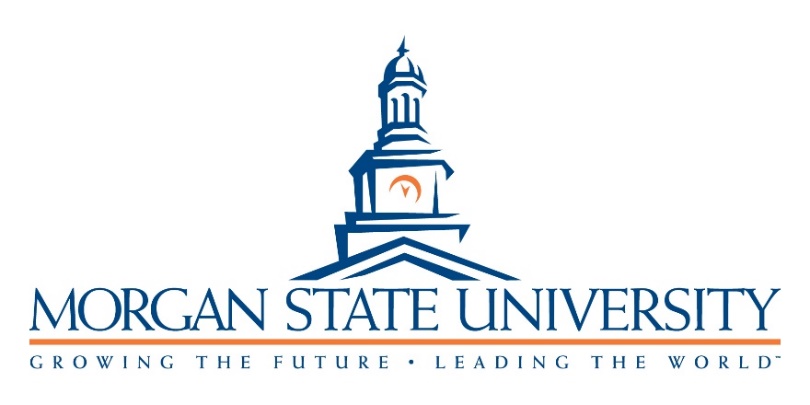 February 6, 2023Dr. Suzy QueueDepartment of SociologyMain Street University123 Main StreetSpringfield, MD 11111Proposal Title: Title of Paper to be Proposed for WorkDear Dr. Queue,Morgan State University (MSU) plans to collaborate with Main Street University in submitting a funding application to NIH PA-23-000 program. Main Street University will be the prime institution, and MSU will be a sub-awardee for the project entitled: “Title of Paper to be Proposed for Work.” Dr. Joseph Schmoe, Associate Professor in the School of Social Work, will serve as the MSU PI and Dr. Jonathan Doe, Assistant Professor in the School of Social Work, will serve as the MSU co-PI for this sub-award. MSU approves and is pleased to support Dr. Schmoe’s and Dr. Doe’s activities and responsibilities as described in the submitted proposal. The total proposed cost of the sub-award is $1,000,000 ($662,251.66 for MSU direct costs and $337,748.34 for MSU F&A costs), and covers a five (5) year budget period beginning 9/1/23 and ending 8/31/28. Should an award be made to Main Street University, MSU is prepared to enter into a negotiated agreement for research to be performed under the award.  MSU, a historically black university located in Baltimore City, Maryland is a Carnegie classified R2 (Doctoral University – High research activity) institution and offers over 100 academic programs leading to degrees from the baccalaureate to the doctorate. Please do not hesitate to contact me at 301-655-9280 if you have any questions. Sincerely,Farin Kamangar, MD, PhDAssistant Vice President for ResearchDivision of Research and Economic DevelopmentMorgan State University Email: farin.kamangar@morgan.edu 